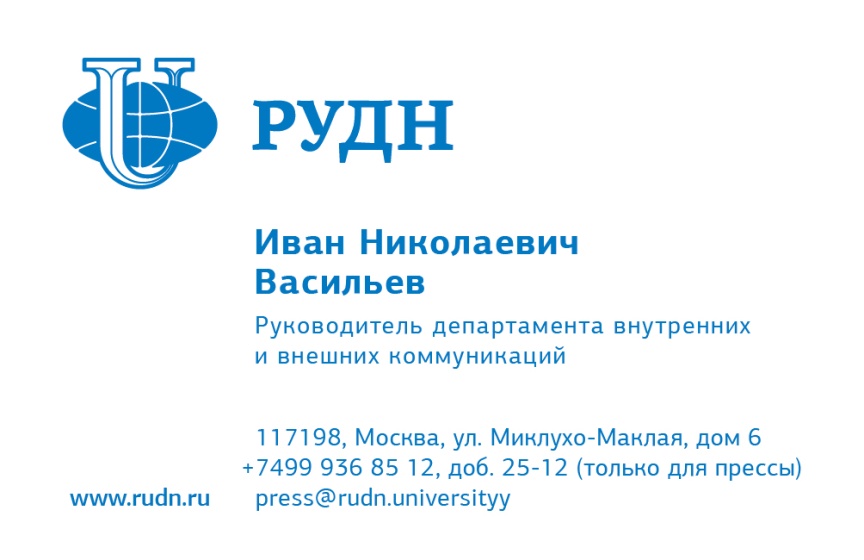 ПРОГРАММАМеждународный научный семинарс онлайн-участиемна тему «Цифровая экономика: особенности трансформации предприятий и новые формы финансирования»  24 октября 2018 годаМероприятие проводится в рамках государственного задания Министерства образования и науки РФ №26.12942.2018/12.1 «Научно-методическое, аналитическое и нормативно-правовое сопровождение деятельности по выполнению Комплекса мероприятий на 2018-2020 годы по реализации Межгосударственной программы инновационного сотрудничества государств-участников СНГ на период до 2020 года»г. Москва Соорганизаторы  международного научного семинара с онлайн-участием - Российский университет дружбы народов,  Национальная академия наук Беларуси ПРОГРАММА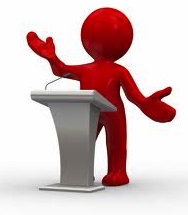 Время/ Место проведенияМероприятие 15:00 – 15:30109 ауд.Регистрация участников и приглашённых гостей15:30 – 15:40109 ауд.Открытие международного научного онлайн семинараПриветственное слово заместителя Председателя Президиума Национальной академии наук Беларуси Килина Сергея ЯковлевичаПриветственное слово от РУДН 15:40-17:40109 ауд.Выступления участников15:40 - 15:55Суховаров Павел Сергеевич, заместитель генерального директора по стратегии и развитию бизнеса АО «ТЕРРА ТЕХ» — дочерней компании АО «Российские космические системы»Перспективные сервисы для цифровой экономики на основе данных ДЗЗ15:55 - 16:10Кругликов Сергей Владимирович, заместитель генерального директора государственного научного учреждения «Объединенный институт проблем информатики Национальной академии наук Беларуси»Вопросы научно-технического обеспечения информатизации и цифровой трансформации в Республике Беларусь16:10 - 16:25Корначев Дмитрий Владимирович, заместитель руководителя департамента экономического развития РЭП АО «ЦНИИ «Электроника»Точки роста для российских организаций радиоэлектронной промышленности в рамках цифровизации экономики и диверсификации ВПК16:25 - 16:40Золотой Сергей Анатольевич, директор научно-инженерного республиканского унитарного предприятия «Геоинформационные системы»Тема доклада уточняется16:40  - 16:55Волнистый Геннадий Евгеньевич, технический директор научно-инженерного республиканского унитарного предприятия «Межотраслевой научно-практический центр систем идентификации и электронных деловых операций»Прослеживаемость и безопасность в цепях поставок пищевой продукции на основе цифровых технологий16:55 - 17:10Дедков Сергей Маратович, заместитель директора государственного научного учреждения «Центра системного анализа и стратегических исследований Национальной академии наук Беларуси»Экономические риски цифровизации17:10 - 17:25Тихомиров Александр Викторович, ведущий эксперт АО «Рособоронэкспорт»Зарубежный опыт в развитии кооперации в реалиях «Индустрии 4:0»17:25-17:40Преснякова Елена Владимировна, заведующий сектором государственного научного учреждения «Институт экономики Национальной академии наук Беларуси»Цифровизация промышленности в Республике Беларусь: опыт и перспективы реализации в контексте стратегии «Наука и технологии: 2018-2040 гг.17:40-18:00Вопросы. Научная дискуссия. 18:00Завершение международного научного семинара